14- 18. 12. 2020 r.Zajęcia Ruchowe Z Elementami Integracji Sensorycznej        Dzień dobry! Witam Państwa serdecznie. Ze względu na to, że nie możemy spotkać się na zajęciach  w szkole, przesyłam na ten tydzień kilka propozycji ćwiczeń dla Państwa dzieci. Oczywiście ćwiczenia wykonujemy w miarę możliwości dziecka i możemy wybrać te ćwiczenia które Państwo, są w stanie z dzieckiem zrealizować. Powodzenia!Cel: Usprawnianie koordynacji wzrokowo- ruchowejNa początku ćwiczenia ;) : 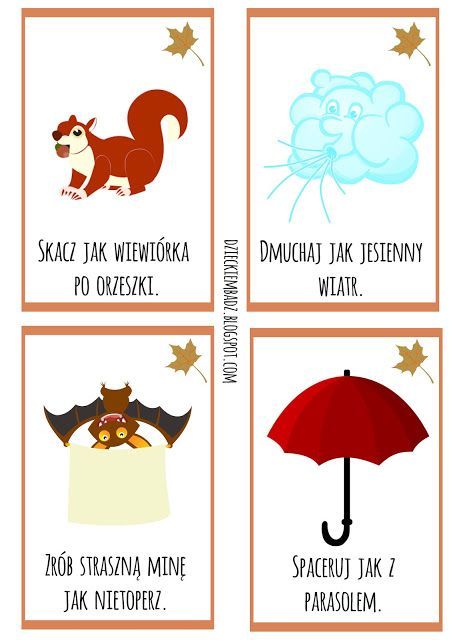 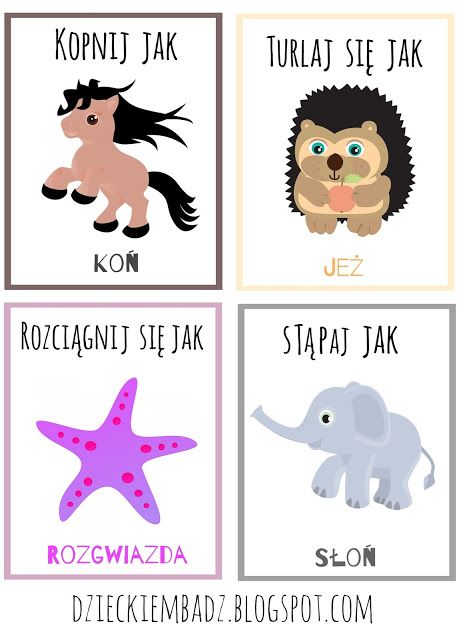 A teraz trochę potańczymy: podaje link:  https://www.youtube.com/watch?v=xm93WFJ7bNs TANIEC ZYGZAK – WYGIBASY TV - piosenki dla dzieci - piosenka dla dzieci, dziecięce hity!Jeżeli mają Państwo płatki kosmetyczne, proszę aby dzieci spróbowały ułożyć wieżę. Pojedyncze płatki nakładamy na siebie tak żeby powstała wysoka wieża.Proszę aby dzieci wykonały prace z płatków kosmetycznych oraz kilku patyczków do uszu, wg. wzoru: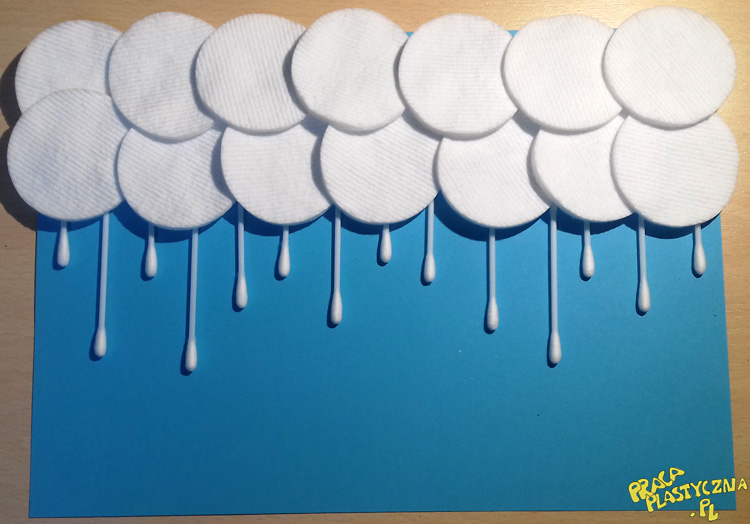 Dzieci układają płatki kosmetyczne obok siebie w dwóch rzędach, następnie układają pionowo patyczki do uszuW związku ze zbliżającymi się Świętami Bożego Narodzenia, proszę aby w miarę możliwości wydrukować choinkę, następnie dzieci rozrywają watę i układają na drzewku jako śnieg.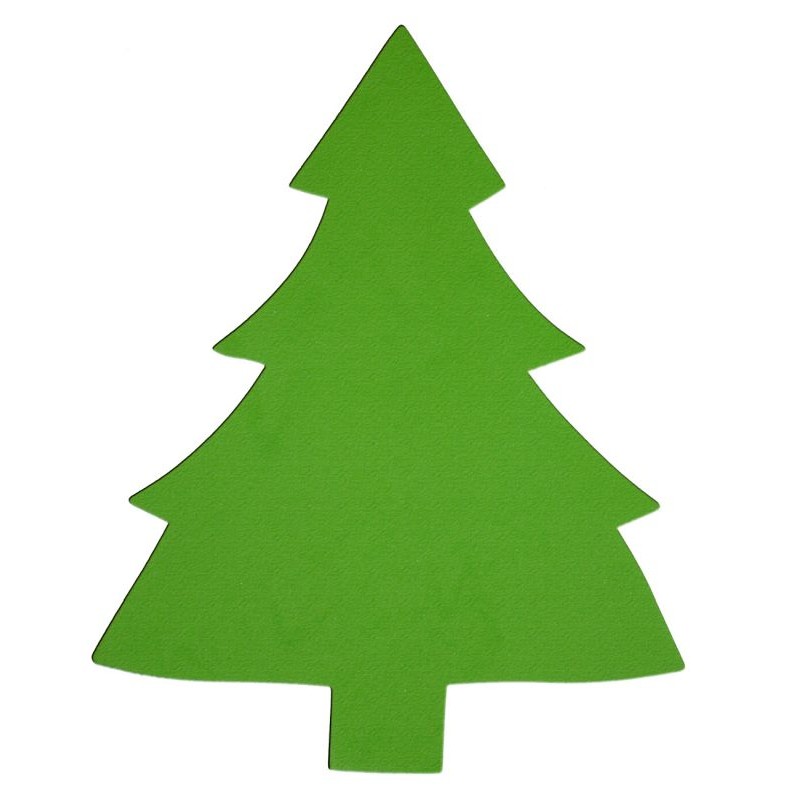 Kreślenie dużych płynnych linii w powietrzu, a później na stole: Rączką w linii prostej (pionowej)Rączką w linii prostej (poziomej)Kreślenie ósemek poziomych i pionowych To już wszystko na dziś. Czas na zasłużony odpoczynek  ;)Pozdrawiam serdecznieKatarzyna Dębska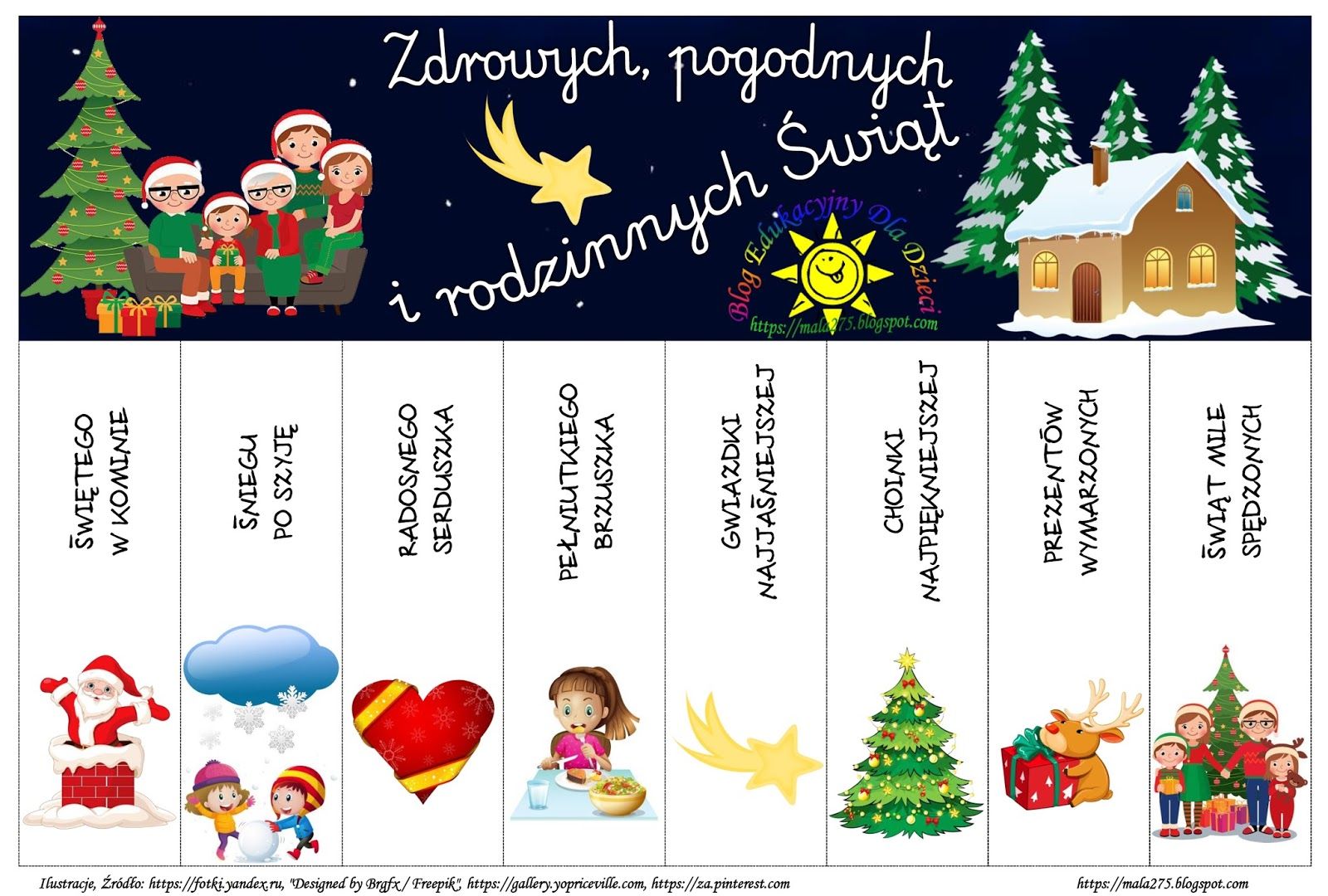 